Please Help Us Fill the WindowThis is our 6th Year and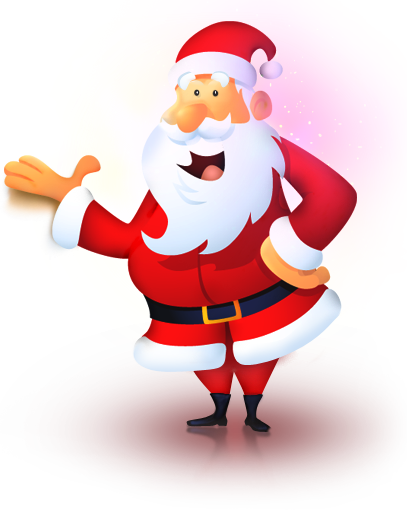 “Santa is in a Crunch”This has been a trying year for all of us including Santa. The Watseka Park District would like to continue our 6th year of filling the front window. This year we are accepting ANYTHING. We are especially looking for things for infants, toddlers and ‘tweens.Some suggested items are: Diapers, Wipes, Blankets, Cool Socks, Wipes, Bath Sets, Books, Diaries, and anything else that you can think of that Santa would like to give. We need your donations at the Watseka Park District no later than November 23. The elves need plenty of sorting and packing time.We will also be having a Santa Crunch drive and drop in the Watseka Park District parking lot on Friday, November 13 from 2-3 p.m. WIQI’s very own Becky Puetz will be joining us in person. Bring your donations on November 13 between 2 and 3 p.m. and make us work while you wait in the car!Thank you for helping to keep this tradition going! Help us help others! Watseka Park District 110 South ThirdWatseka, IL 60970815-432-3931